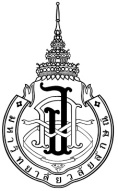 คำร้องขอแต่งตั้งคณะกรรมการที่ปรึกษาวิทยานิพนธ์/สารนิพนธ์/โครงงาน/การศึกษาอิสระเรียน	ประธานคณะกรรมการบัณฑิตศึกษาประจำหลักสูตร……………………………………………………ข้าพเจ้า…………………….........……………เลขประจำตัว………..........…..…สาขา......…………….....................………………………………………ระดับ  ปริญญาโท แผน…...............  ปริญญาเอก แบบ…................... 
รหัส/ชื่อวิชา (วิทยานิพนธ์/สารนิพนธ์/โครงงาน/การศึกษาอิสระ)   ...........................................จำนวน ..........หน่วยกิต/หน่วยวิชาภาษาที่ใช้ในการเขียนวิทยานิพนธ์/สารนิพนธ์/โครงงาน/การศึกษาอิสระ   ภาษาอังกฤษ  ภาษาไทย  ชื่อวิทยานิพนธ์ สารนิพนธ์/โครงงาน/การศึกษาอิสระ (กรุณาเขียนตัวบรรจง) 
ภาษาไทย     ……………………………………………………………………..……………………………………......................................………..…………..	     .......................................…………...…………………………………………………….………………………………….…………………………ภาษาอังกฤษ ………………………………………………......................................………………………………………..……………………………………….	     .......................................…………...…………………………………………………….………………………………….…………………………ประวัติและผลงาน (CV) ประวัติส่วนตัว : 	ชื่อ	……………………………………………………………………………………………………….........….......…...........	ตำแหน่งงานปัจจุบัน .................................................................................................................................………………   
ที่ทำงาน	……………………………………………………………………………………………………………………..……...........	……………………………………………………………………………………………………………...........………………   
 ……………………………………………………………………………………………...........………………………………	โทรศัพท์ ......................................................... โทรสาร ..............................................................	อีเมล   ............................................................ website ...........................................................การศึกษา : ปี พ.ศ. .................	ระดับ.............................. วุฒิการศึกษา..............................................สถาบัน...................................ปี พ.ศ. .................	ระดับ.............................. วุฒิการศึกษา..............................................สถาบัน...................................ปี พ.ศ. .................	ระดับ.............................. วุฒิการศึกษา..............................................สถาบัน...................................ปี พ.ศ. .................	ระดับ.............................. วุฒิการศึกษา..............................................สถาบัน...................................สาขาความเชี่ยวชาญ  	............................................................................................................................................................................................................................................................................ผลงานวิจัย (เป็นผลงานวิจัยที่มิใช่ส่วนหนึ่งของการศึกษาเพื่อรับปริญญา และตีพิมพ์ในรอบห้าปีที่ผ่านมา 
กรุณาเขียนแบบบรรณานุกรม ระบุชื่อเจ้าของผลงาน ชื่อผลงาน ปีที่พิมพ์และแหล่งตีพิมพ์เผยแพร่ผลงาน)..............................................................................................................................................................................................................................................................................................................................................................................................................................................................................................................................................................................................................................................................................................................................................................................................................................................................................................................................................................................................................................................................................................................................ผลงานวิชาการอื่นๆ ..............................................................................................................................................................................................................................................................................................................................................................................................................................................................................................................................................................................................................................................................................................................................................................................................................................................................................................................................................................................................................................................................................................................................การขอแต่งตั้งคณะกรรมการที่ปรึกษาวิทยานิพนธ์/สารนิพนธ์/โครงงาน/การศึกษาอิสระ1.    นักศึกษาพิมพ์คำร้องขอแต่งตั้งคณะกรรมการที่ปรึกษาวิทยานิพนธ์/สารนิพนธ์/โครงงาน/
                   การศึกษาอิสระ ที่ Website  http://grad.wu.ac.thนักศึกษากรอกรายละเอียด ลงลายมือชื่อ และส่งคำร้องที่เจ้าหน้าที่บัณฑิตศึกษาประจำหลักสูตร เจ้าหน้าที่บัณฑิตศึกษาประจำหลักสูตร/เลขานุการฯ หลักสูตร ตรวจสอบคำร้อง ก่อนเสนอคณะกรรมการบัณฑิตศึกษาประจำหลักสูตรพิจารณาเจ้าหน้าที่บัณฑิตศึกษาประจำหลักสูตร นำคำร้องที่คณะกรรมการบัณฑิตศึกษาประจำหลักสูตรพิจารณาอนุมัติส่งบัณฑิตวิทยาลัยเจ้าหน้าที่บัณฑิตวิทยาลัยตรวจทานคำร้อง ก่อนบันทึกเข้าระบบ  นักศึกษาขอเสนอแต่งตั้งคณะกรรมการที่ปรึกษาวิทยานิพนธ์/สารนิพนธ์/โครงงาน/การศึกษาอิสระ ดังนี้ นักศึกษาขอเสนอแต่งตั้งคณะกรรมการที่ปรึกษาวิทยานิพนธ์/สารนิพนธ์/โครงงาน/การศึกษาอิสระ ดังนี้ นักศึกษาขอเสนอแต่งตั้งคณะกรรมการที่ปรึกษาวิทยานิพนธ์/สารนิพนธ์/โครงงาน/การศึกษาอิสระ ดังนี้ นักศึกษาขอเสนอแต่งตั้งคณะกรรมการที่ปรึกษาวิทยานิพนธ์/สารนิพนธ์/โครงงาน/การศึกษาอิสระ ดังนี้ชื่อ – สกุล (พร้อมตำแหน่งทางวิชาการ)คุณสมบัติคุณสมบัติ สำหรับ จนท. /เลขานุการ หลักสูตรตรวจสอบ1. อาจารย์ที่ปรึกษาหลัก               
    (ประธาน)…………………………………………….  เป็นอาจารย์ประจำ  สังกัดสำนักวิชา .........................................................................  คุณวุฒิปริญญาเอกหรือเทียบเท่า หรือ  คุณวุฒิไม่ต่ำกว่ารองศาสตราจารย์   มีประสบการณ์ในการทำวิจัย ที่มิใช่ส่วนหนึ่งของการศึกษาเพื่อรับปริญญา  (รายละเอียดตามแนบ)  เป็นอาจารย์ประจำ  สังกัดสำนักวิชา .........................................................................  คุณวุฒิปริญญาเอกหรือเทียบเท่า หรือ  คุณวุฒิไม่ต่ำกว่ารองศาสตราจารย์   มีประสบการณ์ในการทำวิจัย ที่มิใช่ส่วนหนึ่งของการศึกษาเพื่อรับปริญญา  (รายละเอียดตามแนบ) ผ่าน ไม่ผ่านเนื่องจาก..............................................................................2. อาจารย์ที่ปรึกษาร่วม           
    (กรรมการ)…………………………………………….  เป็นอาจารย์ประจำ สังกัดสำนักวิชา ..................................................................หรือ
  เป็นผู้ทรงคุณวุฒิภายนอก ม.วลัยลักษณ์ 
      สถานที่ทำงาน ......................................................................................................   คุณวุฒิปริญญาเอกหรือเทียบเท่า หรือ   คุณวุฒิไม่ต่ำกว่ารองศาสตราจารย์   มีประสบการณ์ในการทำวิจัย ที่มิใช่ส่วนหนึ่งของการศึกษาเพื่อรับปริญญา (รายละเอียดตามแนบ)  เป็นอาจารย์ประจำ สังกัดสำนักวิชา ..................................................................หรือ
  เป็นผู้ทรงคุณวุฒิภายนอก ม.วลัยลักษณ์ 
      สถานที่ทำงาน ......................................................................................................   คุณวุฒิปริญญาเอกหรือเทียบเท่า หรือ   คุณวุฒิไม่ต่ำกว่ารองศาสตราจารย์   มีประสบการณ์ในการทำวิจัย ที่มิใช่ส่วนหนึ่งของการศึกษาเพื่อรับปริญญา (รายละเอียดตามแนบ) ผ่าน ไม่ผ่านเนื่องจาก..............................................................................3. อาจารย์ที่ปรึกษาร่วม           
    (กรรมการ)…………………………………………….  เป็นอาจารย์ประจำ สังกัดสำนักวิชา ...................................................................หรือ
  เป็นผู้ทรงคุณวุฒิภายนอก ม.วลัยลักษณ์ 
      สถานที่ทำงาน ......................................................................................................   คุณวุฒิปริญญาเอกหรือเทียบเท่า หรือ   คุณวุฒิไม่ต่ำกว่ารองศาสตราจารย์   มีประสบการณ์ในการทำวิจัย ที่มิใช่ส่วนหนึ่งของการศึกษาเพื่อรับปริญญา (รายละเอียดตามแนบ)  เป็นอาจารย์ประจำ สังกัดสำนักวิชา ...................................................................หรือ
  เป็นผู้ทรงคุณวุฒิภายนอก ม.วลัยลักษณ์ 
      สถานที่ทำงาน ......................................................................................................   คุณวุฒิปริญญาเอกหรือเทียบเท่า หรือ   คุณวุฒิไม่ต่ำกว่ารองศาสตราจารย์   มีประสบการณ์ในการทำวิจัย ที่มิใช่ส่วนหนึ่งของการศึกษาเพื่อรับปริญญา (รายละเอียดตามแนบ) ผ่าน ไม่ผ่านเนื่องจาก.............................................................................. ลงชื่อนักศึกษา……………….…………….………………. วันที่…………………………………....………...…..…..…... ลงชื่อนักศึกษา……………….…………….………………. วันที่…………………………………....………...…..…..…...ลงชื่อผู้ตรวจสอบ......................................./......../.........   ผลการพิจารณาของคณะกรรมการบัณฑิตศึกษาประจำหลักสูตร   ผลการพิจารณาของคณะกรรมการบัณฑิตศึกษาประจำหลักสูตร   บัณฑิตวิทยาลัย   บัณฑิตวิทยาลัย  อนุมัติ     ไม่อนุมัติ                ลงชื่อ………………………………………………             (………………………………..………………)         ประธานคณะกรรมการบัณฑิตศึกษาประจำหลักสูตร       วันที่………….……….…………………  อนุมัติ     ไม่อนุมัติ                ลงชื่อ………………………………………………             (………………………………..………………)         ประธานคณะกรรมการบัณฑิตศึกษาประจำหลักสูตร       วันที่………….……….………………… ผู้รับคำร้อง  …….................…   ผู้บันทึกเข้าระบบ.....................      วันที่ .....................................      วันที่ ..............................            ผู้รับคำร้อง  …….................…   ผู้บันทึกเข้าระบบ.....................      วันที่ .....................................      วันที่ ..............................           